	проектУКРАЇНАПОЧАЇВСЬКА  МІСЬКА  РАДАВИКОНАВЧИЙ КОМІТЕТР І Ш Е Н Н Явід        березня   2017  року                                                                №  Про подання клопотаннящодо присвоєння почесного звання«Мати-героїня» гр. Синишиній Г.С.        Відповідно до ст. 39   Закону України «Про місцеве самоврядування в Україні», Закону України «Про державні нагороди України», керуючись Положенням про почесні звання України, затвердженого Указом президента України від 29.06.2001 року № 476/2001 щодо присвоєння почесного звання «Мати-героїня», розглянувши заяву гр. Синишиної Галини Сергіївни, яка народила і виховала до 8-ми річного віку 5 (п’ятеро) дітей,  виконавчий комітет міської ради                                                        В и р і ш и в:1.Клопотати перед Тернопільською обласною державною адміністрацією про присвоєння почесного звання «Мати-героїня» жительці м. Почаїв, вул.     гр. Синишиній Галині Сергіївні , 22.04.1978р.н., яка народила та виховала до 8-ми річного віку 5 (п’ятеро) дітей, а саме:Синишин Андрій Валерійович, 18.08.1996 р.н.Синишина Юлія Валеріївна, 09.02.1998 р.н.Синишин Сергій Валерійович, 18.07.2001 р.н.Синишин Павло Валерійович, 28.01.2005 р.н.Синишин Мар’ян Валерійович, 14.03.2009 р.н.Лівар Н.М.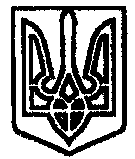 